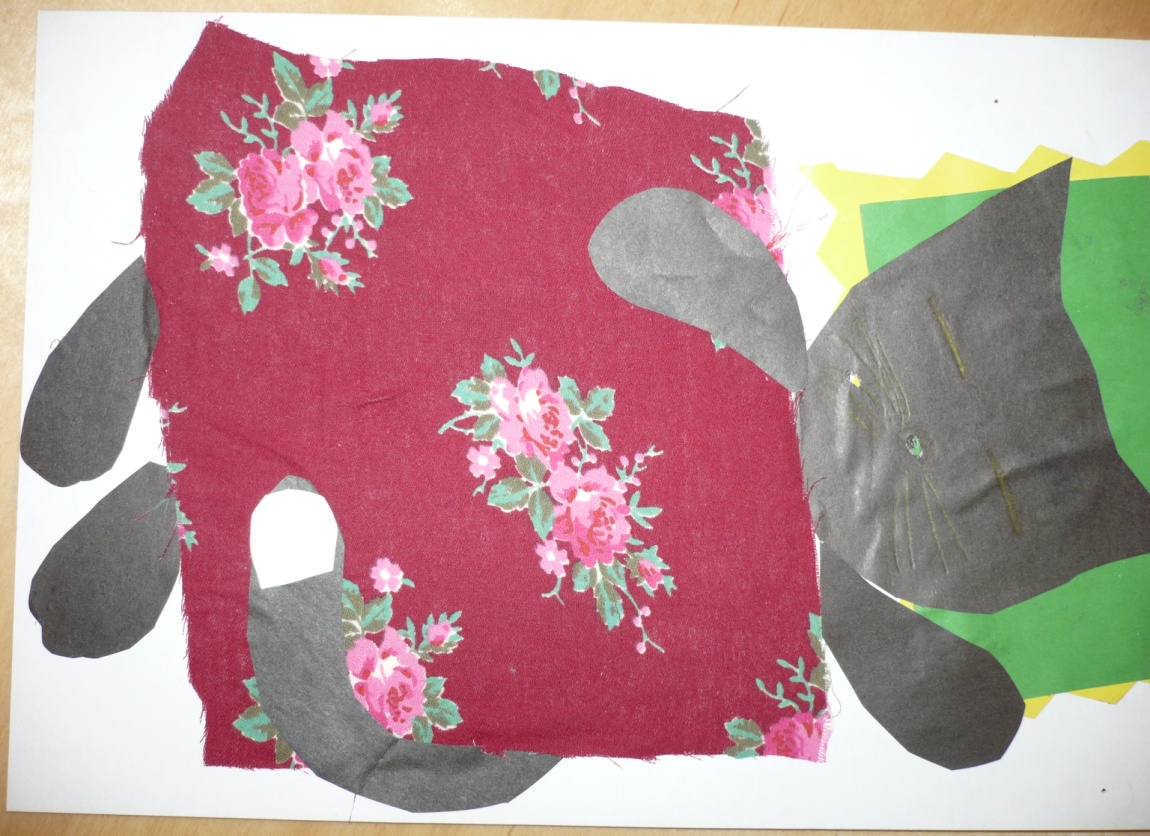 Рисунок 9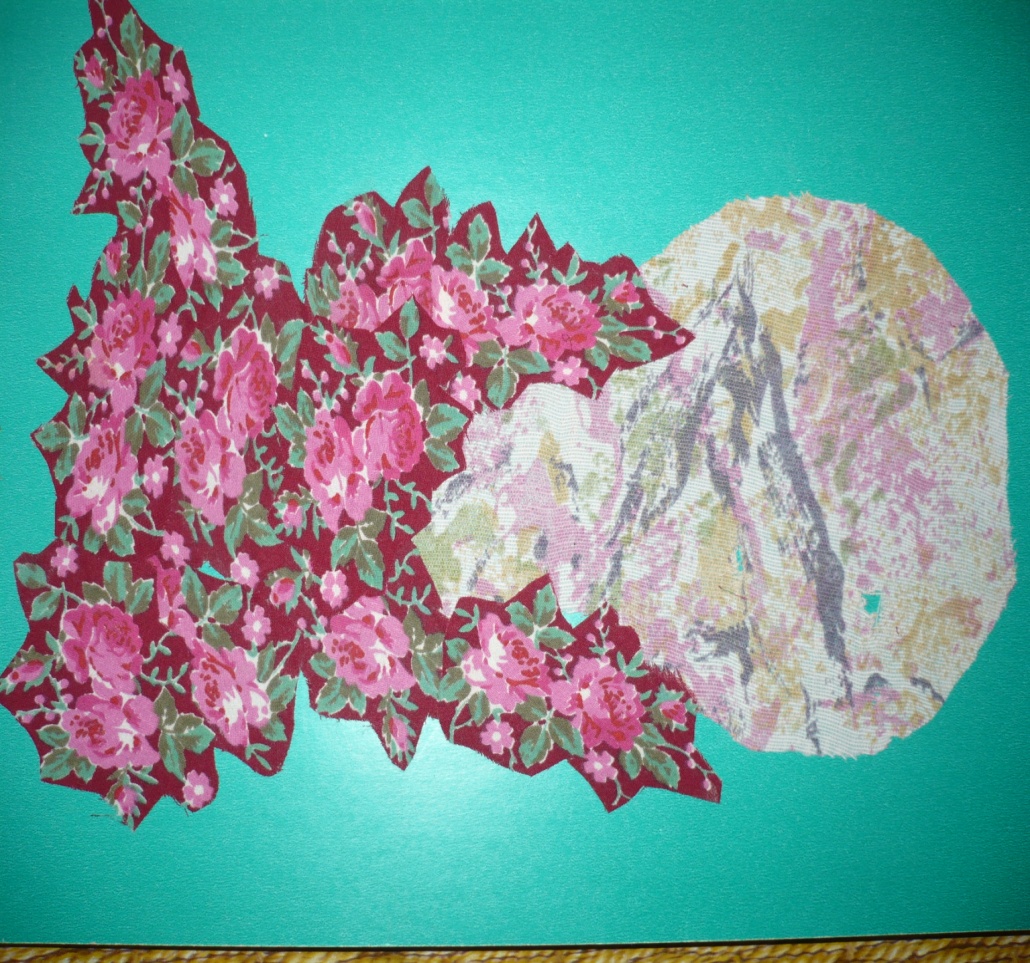 Рисунок 10